GuyanaGuyanaGuyanaJuly 2030July 2030July 2030July 2030MondayTuesdayWednesdayThursdayFridaySaturdaySunday1234567CARICOM Day891011121314Youman Nabi1516171819202122232425262728293031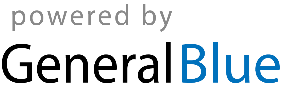 